	Тел./факс: +7(84365) 777-02, e-mail: Yamash.Vsg@tatar.ru                    	              ПОСТАНОВЛЕНИЕ                                                           КАРАР                  14 ноября 2023г.                                                             № 7  О   назначении     схода   граждан    в      населенном пункте c.Ямашурма Ямашурминского сельского поселения Высокогорского     муниципального района    по      вопросу   введения   и использования   средств самообложения                      граждан         В соответствии со ст. 25.1, 56 Федерального закона от 06 октября 2003 года № 131-ФЗ «Об общих принципах организации местного самоуправления в Российской Федерации», ст. 35 Закона Республики Татарстан «О местном самоуправлении в Республике Татарстан», ст. 22 Устава Ямашурминского сельского поселения Высокогорского муниципального района Республики Татарстан и решения № 134 от 22.10.2019 «Об утверждении Положения о порядке подготовки и проведения схода граждан в населенных пунктах, входящих в состав Ямашурминского сельского поселения Высокогорского муниципального района Республики Татарстан» (в редакции решении Совета от 07.02.2020 №153, 19.10.2020 №7),  глава муниципального образования Ямашурминского сельского поселения Высокогорского муниципального района Республики Татарстан        ПОСТАНОВИЛ:1. Назначить на 11 часов 00 минут 30 ноября 2023года первый этап схода граждан по вопросу введения самообложения в населенном пункте с.Ямашурма Ямашурминского сельского поселения Высокогорского муниципального района.2. Назначить на 14 часов 00 минут 30 ноября 2023года второй этап схода граждан по вопросу введения самообложения в населенном пункте с.Ямашурма Ямашурминского сельского поселения Высокогорского муниципального района.3.  Назначить на 16 часов 00 минут 30 ноября 2023года третий этап схода граждан по вопросу введения самообложения в населенном пункте с.Ямашурма Ямашурминского сельского поселения Высокогорского муниципального района.4. Список жителей с.Ямашурма для проведения схода граждан разделен по территориальному признаку:а) первый этап- жители улиц: Гагарина, 1 Мая, Новая, Зеленая, Ленина, Марса;б) второй этап- жители улиц: Вахитова, Березовая, Ключевая, М.Джалиля, Татарстанав) третий этап- жители улиц: Полевая, Молодежная, Тукая, Нариманова, Советская, Школьная, Кирова, Крайняя;5. Утвердить вопрос, выносимый на сход граждан:Согласны ли вы на введение самообложения в 2023 году в сумме 500 рублей с каждого совершеннолетнего жителя, зарегистрированного по месту жительства на территории населенного пункта с.Ямашурма Ямашурминского сельского поселения Высокогорского   и направлением полученных средств на решение вопросов местного значения по выполнению следующих работ:1) ремонт и содержание системы водоснабжения с.Ямашурма (бурение скважины, покупка и установка водонапорной башни, покупка и замена труб водоснабжения);2) ремонт и содержание внутри поселковых дорог с.Ямашурма (ямочный ремонт, приобретение щебня, зимнее содержание дорог: покупка ГСМ для трактора);          «ЗА»                                                      «ПРОТИВ».6. Обнародовать настоящее постановление путем размещения его на информационных стендах сельского поселения, на официальном сайте Высокогорского муниципального района http://vysokaya-gora.tatarsta№.ru/ в разделе сельские поселения в течение 10 дней со дня принятия.7. Настоящее постановление вступает в силу со дня его опубликования.Председатель СоветаГлава сельского поселения                                                                              Ф.К.Мухтаров   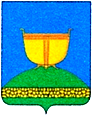 ГЛАВА ЯМАШУРМИНСКОГОСЕЛЬСКОГО ПОСЕЛЕНИЯВЫСОКОГОРСКОГОМУНИЦИПАЛЬНОГО РАЙОНАРЕСПУБЛИКИ ТАТАРСТАН422735, Республика Татарстан, Высокогорский район, с.Ямашурма, ул. Советская, 5ТАТАРСТАН РЕСПУБЛИКАСЫБИЕКТАУМУНИЦИПАЛЬ РАЙОНЫ ЯМАШИРМЭ АВЫЛ  ҖИРЛЕГЕ  БАШЛЫГЫ422735, Татарстан Республикасы, Биектау районы, Ямаширмэ авылы, Совет ур.,5